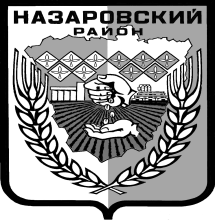 Администрация Назаровского районаКрасноярского краяПОСТАНОВЛЕНИЕ«14» 09  2017 г.                              г. Назарово			             № 316-пОб основных направлениях бюджетной и налоговой политики муниципального образования Назаровский район Красноярского края на 2018 год и плановый период 2019-2020 годы 	В целях своевременного и качественного составления проекта районного бюджета на 2018 год и плановый период 2019-2020 годы, в соответствии с пунктом 2 статьи 172 Бюджетного кодекса Российской Федерации, руководствуясь Уставом муниципального образования Назаровский район  Красноярского края, ПОСТАНОВЛЯЮ:	1. Утвердить основные направления бюджетнойи налоговой политики муниципального образования Назаровский район Красноярского края на 2018 год  и плановый период 2019-2020 годы согласно приложению.	2. Финансовому управлению администрации района (Михайлова) осуществлять формирование проекта районного бюджета на 2018 год и плановый период 2019-2020 годы в соответствии с основными направлениями  бюджетной и налоговой политики.	3. Общему отделу администрации района (Чернышева) разместить настоящее постановление на официальном сайте администрации Назаровского района Красноярского края  в информационно – телекоммуникационной сети «Интернет».	4. Контроль за исполнением постановления возложить на первого заместителя главы района по финансовым и экономическим вопросам        С.Н. Крашенинникова.	5.  Постановление вступает в силу со дня подписания.Глава  района								   А.В. ШадрыгинПриложение							к постановлению администрацииНазаровского района от «14» 09 2017 г.  № 316-пОсновные направления бюджетнойи налоговой политики муниципального образования Назаровский район Красноярского краяна 2018 год  и плановый период 2019-2020 годы Общие положенияОсновные направления бюджетной и налоговой политики муниципального образования Назаровский район Красноярского края (далее – муниципальный район) на 2018 год и на плановый период 2019 и 2020 годы подготовлены в соответствии со статьями 172, 184.2 Бюджетного кодекса Российской Федерации (далее - Бюджетный кодекс), Положением о бюджетном процессе в муниципальном образовании Назаровский район Красноярского края, утвержденным решением Назаровского районного Совета депутатов от 26.05.2016 № 8-55, с учетом итогов реализации бюджетной политики и налоговой политики в 2016году.Целью основных направлений бюджетной и налоговой политики является описание условий, принимаемых для составления проекта районного бюджета муниципального района (далее -  районный бюджет) на 2018 год и на плановый период 2019 и 2020 годы, основных подходов к его формированию и общего порядка разработки основных характеристик и прогнозируемых параметров районного бюджета, а также обеспечение прозрачности и открытости бюджетного планирования.Первоочередной задачей становится реализация уже принятых решений в рамках районного бюджета 2017 года с конечной целью сокращения размера дефицита, а также подготовка нового районного бюджета на трёхлетнюю перспективу.Исполнение районного бюджета в рамках муниципальных программ хотя и является наиболее оптимальным, но в эту систему нужно внедрять новые механизмы, чтобы она всё-таки стала работающей, а не формальной.Внутренний муниципальный контроль необходимо организовать на новом уровне. А для этого необходимо обеспечить ритмичное использование бюджетных средств, в том числе в рамках заключения и сопровождения муниципальных контрактов. В этом процессе одно из ключевых значений принадлежит именно бюджетной политике. Существует немало рисков. При текущем уровне бюджетного дефицита, объем принятых и неоплаченных обязательств каждый год будет нарастать, вытесняя все остальные важные бюджетные расходы.Только увеличение доходов, обеспеченное реальным ростом экономики, позволяетрешить больше задач, возложенных на муниципальный район.Ускорение темпов роста экономики - одна из ключевых задач, обеспечивающая в том числе и устойчивость бюджетной системы.2. Итоги реализации бюджетной и налоговой политикив 2016 году В консолидированный бюджет муниципального района в 2016 году поступило доходов в сумме 880,4 млн. рублей.Из общей суммы поступлений налоговые и неналоговые доходы составили 120,2 млн. рублей.Объем консолидированного бюджета муниципального района по доходам за последние пять лет увеличился в 1,2 раза: с 741,9 млн. рублей в 2012 году до 880,4 млн. рублей в 2016 году.Доходы районного бюджета муниципального района в 2016 году в целом составили 833,9 млн. рублей, что в 1,2 раза больше, чем в 2012 году, за счет увеличения безвозмездных поступлений из бюджетов других уровней и неналоговых доходов.Из общей суммы поступлений налоговые и неналоговые доходы бюджета района в 2016 году составили 120,2 млн. рублей.Расходы консолидированного бюджета муниципального района в 2016 году составили 886,8 млн. рублей при годовом плане 904,6 млн. рублей, план исполнен на 98,0 процентов, в том числе бюджеты поселений исполнены в сумме 214,7 млн. руб. или на 97,8 процентов от годового плана 219,6 млн. рублей. Взаимные расчеты между муниципальным районом и поселениями в 2016 году составили 167,9 млн. рублей при годовом плане 168,3 млн. рублей.Бюджет муниципального района и бюджеты поселений района по расходам в 2016 году сформированы и исполнены на основе муниципальных программ, которые повышают эффективность расходования средств за счет выполнения количественных и качественных целевых показателей, характеризующих достижение целей и решение задач, утвержденных в муниципальных программах. Программные расходы районногобюджета составляют 91,5 процентов.Формирование районного бюджета и бюджетов поселений на основе муниципальных программ позволяет гарантированно обеспечить финансовыми ресурсами действующие расходные обязательства, прозрачно и конкурентно распределять имеющиеся средства.Расходы консолидированного бюджета района в 2016 году по сравнению с 2015 годом уменьшились на 44 млн. рублей или на 5 процентов. Уменьшение связано с тем, что в 2015 году была осуществлена продажа земельных участков, находящихся в  муниципальной собственности на сумму 62,9 млн. рублей.На территории Назаровского района по состоянию на 31.12.2016 года функционировало 57 муниципальных учреждений, в том числе бюджетных – 26 и казенных учреждений – 31. Бюджетные муниципальные учреждения получают субсидию на финансовое обеспечение выполнения муниципального задания и, кроме этого, субсидию на иные цели, не вошедшую в муниципальное задание. Финансирование казенных учреждений производится на основе бюджетных смет расходов.В 2016 году районныйбюджет муниципального района сбалансирован путем привлечения заемных средств в объеме 3,3 млн. рублей, что не превышает требования Бюджетного кодекса. Бюджеты поселений сформированы и исполнены без привлечения заемных средств, расходная часть бюджетов поселений обеспеченадоходными источниками и остатками средств на счетах бюджетов поселений по состоянию на начало финансового года.Формирование и исполнение бюджета района и бюджетов поселений, совершенствование бюджетного процесса в муниципальном районе проведено в рамках требований Бюджетного кодекса.Принятие решений о районномбюджете и бюджетах поселений на 2017 год и плановый период 2018 и 2019 годов осуществлено до начала финансового года.Кассовое обслуживание единого счета бюджета района и бюджетов поселений осуществляется в Управлении федерального казначейства по Красноярскому краю.Основные направления бюджетной политикина 2018 год и на плановый период 2019 и 2020 годыОсновной целью бюджетной политики является обеспечение сбалансированности иустойчивости районногобюджета муниципального образования.Конкретная цель и объём ресурсов - вот два основных критерия, которые должныбыть положены в основу планирования. В ходе бюджетного процесса 2018 года ипланового периода необходимо чётко определить предельные возможности с точки зренияфинансового обеспечения муниципальных программ.Основными приоритетными направлениями бюджетной политики на очередной бюджетный период являются:обеспечение расходных обязательств источниками финансирования как необходимое условие реализации муниципальной политики. Для этого будет подтвержден безусловный приоритет исполнения действующих обязательств;принятие новых расходных обязательств будут осуществляться после соответствующей оценки их эффективности, пересмотра нормативных правовых актов, устанавливающих действующие расходные обязательства, и учитываться только при условии оптимизации расходов в заданных бюджетных ограничениях, принятие новых расходных обязательств должно в обязательном порядке основываться на оценке прогнозируемых доходов  бюджета;сохранение объема муниципального долга муниципального района на экономически безопасном уровне, позволяющем обеспечивать привлечение заемных средств на условиях реальной возможности обслуживания и погашения данных обязательств;сохранение относительно постоянного уровня муниципальных расходов в условиях «взлетов и падений» бюджетных доходов;ограничение роста расходов  бюджета муниципального района, не обеспеченных стабильными доходными источниками;повышение качества предоставляемых населению муниципальных услуг. Прежде всего, это относится к таким значимым для общества сферам, как образование, социальное обслуживание, культура, физическая культура и спорт;обеспечение в полном объеме публичных нормативных обязательств;формирование муниципальных заданий на оказание муниципальных услуг в соответствии с ведомственным перечнем муниципальных услуг;увязка муниципальных заданий на оказание муниципальных услуг с целями муниципальных программ;- переход на бюджетное планирование на долгосрочный период. В рамках формирования проекта районного бюджета необходимо продолжать работу по разработке бюджетного прогнозасроком на 6 лет. Бюджетный прогноз позволит формировать необходимые финансовые резервы, механизмы управления рисками, определять предельные потолки расходов по муниципальным программам;- повышение открытости и доступности бюджетных данных необходимо реализовывать посредством размещения в информационно- телекоммуникационной сети «Интернет» информации о муниципальных финансах:- решение о районном бюджете (в первоначальной и действующей редакциях);- действующие муниципальные программы;- ежегодная информация о фактических результатах реализации действующих муниципальных программ;- ежеквартальная информация о ходе исполнения районного бюджета, об объеме и структуре муниципального долга.Основные направления налоговой политикина 2018 год и на плановый период 2019 и 2020 годыНалоговая политика трехлетнего периода, также как и предыдущих лет, будет направлена на проведение целенаправленной и эффективной работы с  администраторами доходов районного бюджета с целью выявления скрытых резервов, повышения уровня собираемости налогов, сокращения недоимки, усиления налоговой дисциплины. Продолжится работа по координации действий органов местного самоуправления муниципального района, федеральных служб и органов местного самоуправления поселений по выявлению и пресечению нелегальной выплаты заработной платы путем проведения индивидуальной работы на заседаниях межведомственных комиссий  при администрации района, с организациями, средняя заработная плата которых ниже среднеотраслевого уровня. Налог  на  доходы физических  лиц является основным налогом         (65 процента) от обшей суммы собственных доходов районного бюджета. Основной задачей налоговой политики муниципального района в отношении налога на доходы физических лиц является принятие мер, направленных на повышение дисциплины работодателей - налоговых агентов. Это связано с фактами удержания и несвоевременного перечисления в районный бюджет сумм налога налоговыми агентами. С целью получения дополнительных доходов потребуется принятие мер, направленных на эффективное управление и распоряжение в сфере имущественных и земельных отношений на территории муниципального района, включая работу: - по обеспечению эффективности использования муниципального имущества, находящегося в собственности муниципального района, посредством повышения качества контроля за его использованием, выявления неиспользуемого имущества и принятия мер, направленных на его реализацию или передачу в аренду. Необходимо реализовать комплекс мер по увеличению поступлений неналоговых доходов в районный бюджет: - проведение работы по отчуждению и перепрофилированию муниципального имущества, которое не используется для решения вопросов местного значения; - осуществление контроля за поступлением средств от использования муниципальной собственности.